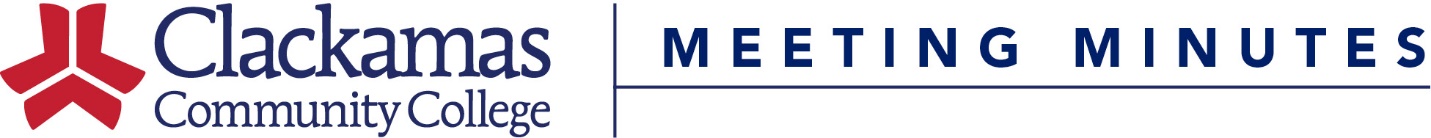 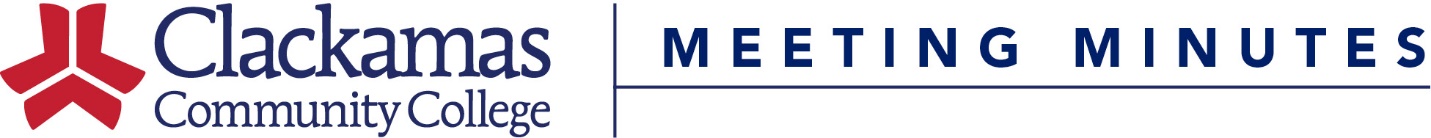 Departments, the Curriculum Office, and Curriculum Committee can use this checklist to ensure a smooth path for the suspension of programs.  Steps are listed in order.Department Discuss need and impact of program suspension with Division Dean Submit program suspension in Program Management SystemCurriculum Office Work with Department to assess impact of suspension (for example, do any courses need to be inactivated?) Request and receive Division Dean approvalCurriculum Committee Review and approve